Form 11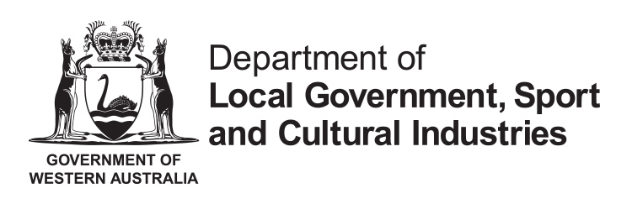 NOTICE OF APPLICATION TO ADD, VARY OR CANCEL CONDITION OF A LICENCE OR PERMIT(GENERAL)LIQUOR CONTROL ACT 1988Sections 64 & 68Please print neatly in BLOCK LETTERS with a black pen onlyDETAILS OF LICENSEEDETAILS OF APPLICATIONDECLARATIONPAYMENT DETAILSAn invoice with detailed payment options will be provided once the application has been received.Licence Number: Name of Licensed Premises: Address of Licensed Premises: 	Post Code: Name of Licensee: Contact Name:                                                                                          Contact Number:Email: Does the application relate to the licence or to an extended trading permit relating to that licence?  Liquor Licence    Extended Trading Permit If it relates to an Extended Trading Permit, what is that number of that permit? What new condition, variation or cancellation of the existing condition is sought? Local Government Authority in which licensed premises is located: What are the reasons in support of the application?   Does the applicant have an exclusive right to occupy the proposed licensed premises?  YES    NO    Please note the application cannot proceed to determination unless the applicant has exclusive tenure of the proposed premises. (Club Restricted exclusive tenure is only required during hours requested under the liquor licence.)Wholesaler’s, Producer’s or Special Facility Online Wine Sales Licences* 	Is approval sought to store liquor off the licensed premises?  YES    NO  	If YES, Name and address of storage premises: 														 Postcode: 		        Has the proprietor of the storage premises provided consented to the arrangement?  YES    NO          *In respect of the Online Wine Sales licences the off-site storage location must be unlicensed premises.I declare/certify that: the information contained in this form, including attachments, is true and correct.I am authorised to sign this application on behalf of the applicant entity. The applicant understands that all rights to the licence will terminate should it not retain exclusive tenure of the licensed premises.  (Club Restricted licensee’s exclusive tenure is only required during hours approved under the liquor licence.)Signature: 	Date:	  Signature: 	Date:Print name and position:	Print name and position:Signature: 	Date:	  Signature: 	Date:Print name and position:	Print name and position:It is an offence under section 159 of the Liquor Control Act 1988 to make a statement that is false or misleading.Penalty: $10,000.